Subaru Forester korad till Årets Suv 2014 i FinlandNu kan nya Subaru Forester lägga ännu en titel till sitt redan digra CV. När de finska motorjournalisterna för första gången skulle kora Årets Bil i Finland, utsågs Forester till vinnare i suv-klassen.Endast helt nya modeller kan nomineras till Årets Bil i Finland. Det räcker alltså inte med en face-lift eller ett nytt motoralternativ. Juryn består av 14 finska motorjournalister. Årets Bil i Finland avgörs i sex klasser.Förutom Forester var BMW X5, Ford Kuga, Honda CR-V, Peugeot 2008, Renault Captur, Suzuki S-Crosser och Toyota RAV4 nominerade i suv-klassen.Juryns motivering var: Subaru Forester är den perfekta familjebilen. Dess symmetriska 4-hjulsdrift passar bra för finska förhållanden och bilen ger valuta för pengarna.– Det är inte bara motorjournalisterna som upptäckt fördelarna med nya Forester. Sedan nya modellen introducerades våren 2013 har försäljningen av Forester mer än fördubblats. Den låga bränsleförbrukningen och en mer gynnsam japansk valuta har banat väg för succén, säger Satu Salomaa, försäljningsdirektör för Finland på SUBARU Nordic AB.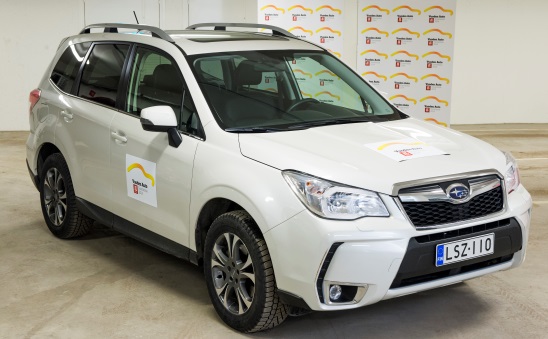 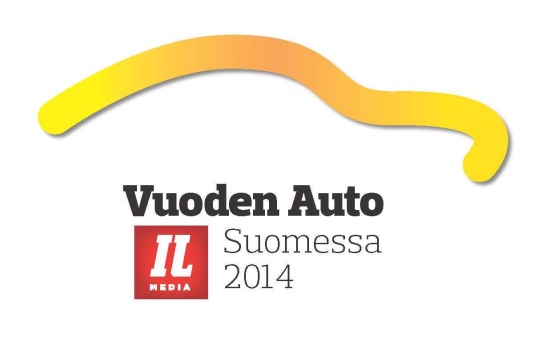 